INSCRIPCIÓ I PREMIS HACKATHON AGROTEC-ALUMNIPARTICIPANTS: Els 50 primers estudiants que es matriculen en l´activitat de 2n, 3r i 4t de grau, de màster i doctorat. 
INCENTIUS PER A L'ESTUDIANTAT

·  Reconeixement d´1,5 crédits per a participar en l'activitat per als estudiants de grau. Assistència  obligatòria a les 4 sessions.
.   L'equip guanyador rebrà 1.000 € i hi ha 4 accèssits de 250 € per als equips finalistes.
·   Els estudiants tenen l'oportunitat de confrontar les seues idees amb investigadors i investigadores de l'àrea de treball relacionada amb els reptes abordats pels equips participants en la hackató.  

DIES DE CELEBRACIÓ 

·    Jornada prehackató: 3 de novembre 2021.  Vesprada.
·     Hackató: 5 i 6 de novembre 2021. Consulteu-ne el programa.
·     Jornada de retroalimentació/posthackató: 9 de novembre de 2021. Matí.  El detall del programa està pendent de publicació. Destinació:Servei de Transferència i InnovacióEdifi de Rectorat Nivell II. Av. Blasco Ibañez, 1346010, ValenciaA/A Premio HACKATÓ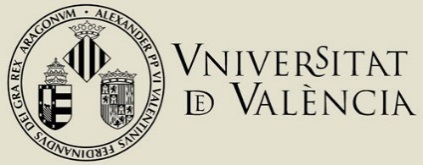             ANNEX IIExp.INV21-04-201DADES IDENTIFICATIVESDADES IDENTIFICATIVESNom y cognomsNom y cognomsTitulació: Titulació: Titulació: Últim curs matriculat:                            2n Curs  (marqueu amb una x)                           3r Curs                                                                     4t Curs                                                                     Màster                                                                    DoctoratÚltim curs matriculat:                            2n Curs  (marqueu amb una x)                           3r Curs                                                                     4t Curs                                                                     Màster                                                                    DoctoratÚltim curs matriculat:                            2n Curs  (marqueu amb una x)                           3r Curs                                                                     4t Curs                                                                     Màster                                                                    DoctoratAlguna al·lèrgia alimentària? Especificqueu-la en cas d’afirmativa.Alguna al·lèrgia alimentària? Especificqueu-la en cas d’afirmativa.Alguna al·lèrgia alimentària? Especificqueu-la en cas d’afirmativa.Requeriu dieta específica? :                         No  (marqueu amb una x)                                 Vegetariana                                                                            Vegana                                                                            per a persones diabètiquesRequeriu dieta específica? :                         No  (marqueu amb una x)                                 Vegetariana                                                                            Vegana                                                                            per a persones diabètiquesRequeriu dieta específica? :                         No  (marqueu amb una x)                                 Vegetariana                                                                            Vegana                                                                            per a persones diabètiquesRequeriu mesures d'adaptació a l'aula? Especifiqueu-les en cas d’afirmativa. Requeriu mesures d'adaptació a l'aula? Especifiqueu-les en cas d’afirmativa. Requeriu mesures d'adaptació a l'aula? Especifiqueu-les en cas d’afirmativa. 2LOPDFinalitat i condicions del tractamentLes dades personals subministrades en aquest procés d'inscripció s'incorporen als sistemes d'informació de la Universitat de València que escaiga amb la finalitat de tramitar la sol·licitud així com dur a terme la gestió administrativa necessària, d'acord amb el que estableix la Llei 39/2015 del procediment administratiu comú de les administracions públiques.  La Universitat de València, les seues fundacions i entitats associades estan adaptades a la LOPD-GDD i al RGPD. Tenen habilitada una adreça (lopd@uv.es) per a qualsevol informació, suggeriment, petició d'exercici de drets i resolució amistosa de controvèrsies en matèria de protecció de dades de caràcter personal. 
Destinataris o categories de destinataris
Es preveu la comunicació de dades personals  al servei corresponent de la Universitat de València. 
Garantia dels drets dels interessats
Les persones que proporcionen dades tenen dret a sol·licitar al responsable del tractament l'accés a les seues dades personals, i a rectificar-les o suprimir-les, o a limitar-ne el tractament, o a oposar-s'hi, així com el dret a la portabilitat de les dades. Les persones interessades podran exercir els seus drets mitjançant un correu electrònic dirigit a servei.transferencia.innovacio@uv.es , quan ho facen des d'adreces oficials de la Universitat de València, o bé mitjançant escrit acompanyat de còpia d'un document d'identitat i, si escau, de documentació acreditativa de la sol·licitud, adreçat al delegat de Protecció de Dades a la Universitat de València.
Ed. Rectorat
Av. Blasco Ibàñez, 13
VALÈNCIA 46010
Dret a presentar una reclamació davant d'una autoritat de control
L'autoritat de control competent per a la tutela dels drets en relació amb els tractaments realitzats per la Universitat de València és: lopd@uv.es
Polítiques de privacitat de la Universitat de València
Podeu consultar les polítiques de privacitat en http://links.uv.es/lopd/dpoPer a més informació respecte al tractament es poden consultar les bases reguladores de la I EDICIÓ DELS PREMIS HACKATHON AGROTEC-ALUMNI A LES MILLORS SOLUCIONS INNOVADORES EN AGROALIMENTACIÓ.Finalitat i condicions del tractamentLes dades personals subministrades en aquest procés d'inscripció s'incorporen als sistemes d'informació de la Universitat de València que escaiga amb la finalitat de tramitar la sol·licitud així com dur a terme la gestió administrativa necessària, d'acord amb el que estableix la Llei 39/2015 del procediment administratiu comú de les administracions públiques.  La Universitat de València, les seues fundacions i entitats associades estan adaptades a la LOPD-GDD i al RGPD. Tenen habilitada una adreça (lopd@uv.es) per a qualsevol informació, suggeriment, petició d'exercici de drets i resolució amistosa de controvèrsies en matèria de protecció de dades de caràcter personal. 
Destinataris o categories de destinataris
Es preveu la comunicació de dades personals  al servei corresponent de la Universitat de València. 
Garantia dels drets dels interessats
Les persones que proporcionen dades tenen dret a sol·licitar al responsable del tractament l'accés a les seues dades personals, i a rectificar-les o suprimir-les, o a limitar-ne el tractament, o a oposar-s'hi, així com el dret a la portabilitat de les dades. Les persones interessades podran exercir els seus drets mitjançant un correu electrònic dirigit a servei.transferencia.innovacio@uv.es , quan ho facen des d'adreces oficials de la Universitat de València, o bé mitjançant escrit acompanyat de còpia d'un document d'identitat i, si escau, de documentació acreditativa de la sol·licitud, adreçat al delegat de Protecció de Dades a la Universitat de València.
Ed. Rectorat
Av. Blasco Ibàñez, 13
VALÈNCIA 46010
Dret a presentar una reclamació davant d'una autoritat de control
L'autoritat de control competent per a la tutela dels drets en relació amb els tractaments realitzats per la Universitat de València és: lopd@uv.es
Polítiques de privacitat de la Universitat de València
Podeu consultar les polítiques de privacitat en http://links.uv.es/lopd/dpoPer a més informació respecte al tractament es poden consultar les bases reguladores de la I EDICIÓ DELS PREMIS HACKATHON AGROTEC-ALUMNI A LES MILLORS SOLUCIONS INNOVADORES EN AGROALIMENTACIÓ.